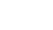 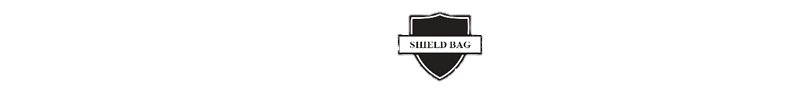 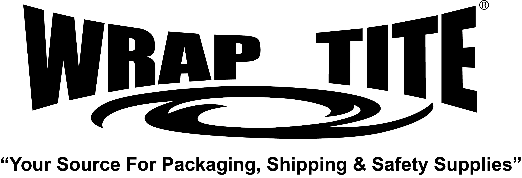 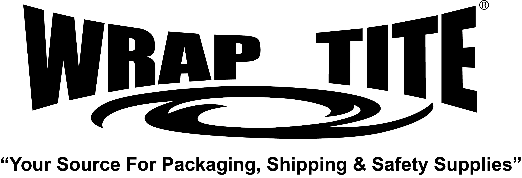              Produce Bags             Produce Bags             Produce BagsProduct Data Sheet- Effective 03/2019Product Data Sheet- Effective 03/2019Product Data Sheet- Effective 03/2019Product Description:Product Description:Product Description:Made from High Density Polyethylene, these bags are conveniently mounted on a roll, and perforated for easy dispensing at grocery storesMade from High Density Polyethylene, these bags are conveniently mounted on a roll, and perforated for easy dispensing at grocery storesMade from High Density Polyethylene, these bags are conveniently mounted on a roll, and perforated for easy dispensing at grocery storesNominal ValuesNominal ValuesNominal ValuesMaterial100% Virgin High Density Polyethylene (HDPE)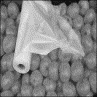 ColorClearGauge10 micronRecyclableYesItem #Item DescriptionInner Usable Size (Inches)PPBR1117-70HD11” X 17”, 750 pcs/roll,4 rolls/case 11”  X 17” PPBR1220-70HD12” X 20”, 750 pcs/roll,4 rolls/case12”  X 20” Use: Carrying produce at grocery stores. Made only with virgin resin, they meet FDA requirements for contact with food products. (CFR Title 21, Pt. 177.1520)Use: Carrying produce at grocery stores. Made only with virgin resin, they meet FDA requirements for contact with food products. (CFR Title 21, Pt. 177.1520)Use: Carrying produce at grocery stores. Made only with virgin resin, they meet FDA requirements for contact with food products. (CFR Title 21, Pt. 177.1520)(Tolerance +/- 10%); We believe the statements and information contained herein are accurate but are to be used only as general guidelines and are not warrants or guarantees because of the variety of possible uses. THERE IS NO WARRANTY OF FITNESS FOR A PARTICULAR PURPOSE. THE BUYER MUST TEST THE SUITABILITY FOR EACH INTENDED APPLICATION BEFORE USING. WRAPTITE WILL NOT BE LIABLE FOR DAMAGES IN EXCESS OF THE PURCHASE PRICE OF ITS PRODUCTS OR FOR INCIDENTAL OR CONSEQUENTIAL DAMAGES.(Tolerance +/- 10%); We believe the statements and information contained herein are accurate but are to be used only as general guidelines and are not warrants or guarantees because of the variety of possible uses. THERE IS NO WARRANTY OF FITNESS FOR A PARTICULAR PURPOSE. THE BUYER MUST TEST THE SUITABILITY FOR EACH INTENDED APPLICATION BEFORE USING. WRAPTITE WILL NOT BE LIABLE FOR DAMAGES IN EXCESS OF THE PURCHASE PRICE OF ITS PRODUCTS OR FOR INCIDENTAL OR CONSEQUENTIAL DAMAGES.(Tolerance +/- 10%); We believe the statements and information contained herein are accurate but are to be used only as general guidelines and are not warrants or guarantees because of the variety of possible uses. THERE IS NO WARRANTY OF FITNESS FOR A PARTICULAR PURPOSE. THE BUYER MUST TEST THE SUITABILITY FOR EACH INTENDED APPLICATION BEFORE USING. WRAPTITE WILL NOT BE LIABLE FOR DAMAGES IN EXCESS OF THE PURCHASE PRICE OF ITS PRODUCTS OR FOR INCIDENTAL OR CONSEQUENTIAL DAMAGES.Wrap Tite, Inc.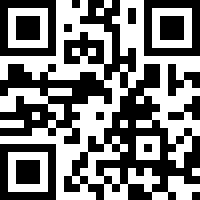 	6200 Cochran Rd.	Solon, Ohio 44139Toll Free: 888-WRAP TITE (972-7848)Fax: 440-349-5432www.wraptite.com info@wraptite.com-Wrap Tite, Inc.	6200 Cochran Rd.	Solon, Ohio 44139Toll Free: 888-WRAP TITE (972-7848)Fax: 440-349-5432www.wraptite.com info@wraptite.com-Wrap Tite, Inc.	6200 Cochran Rd.	Solon, Ohio 44139Toll Free: 888-WRAP TITE (972-7848)Fax: 440-349-5432www.wraptite.com info@wraptite.com-